Atividade de Ciências Físicas e NaturaisPeríodo 1 - Atividade 15elaborada por Johann PortschelerVamos aprofundar!Nesta atividade vamos retomar vídeo Energia  disponível no canal Nerdologia do YouTube.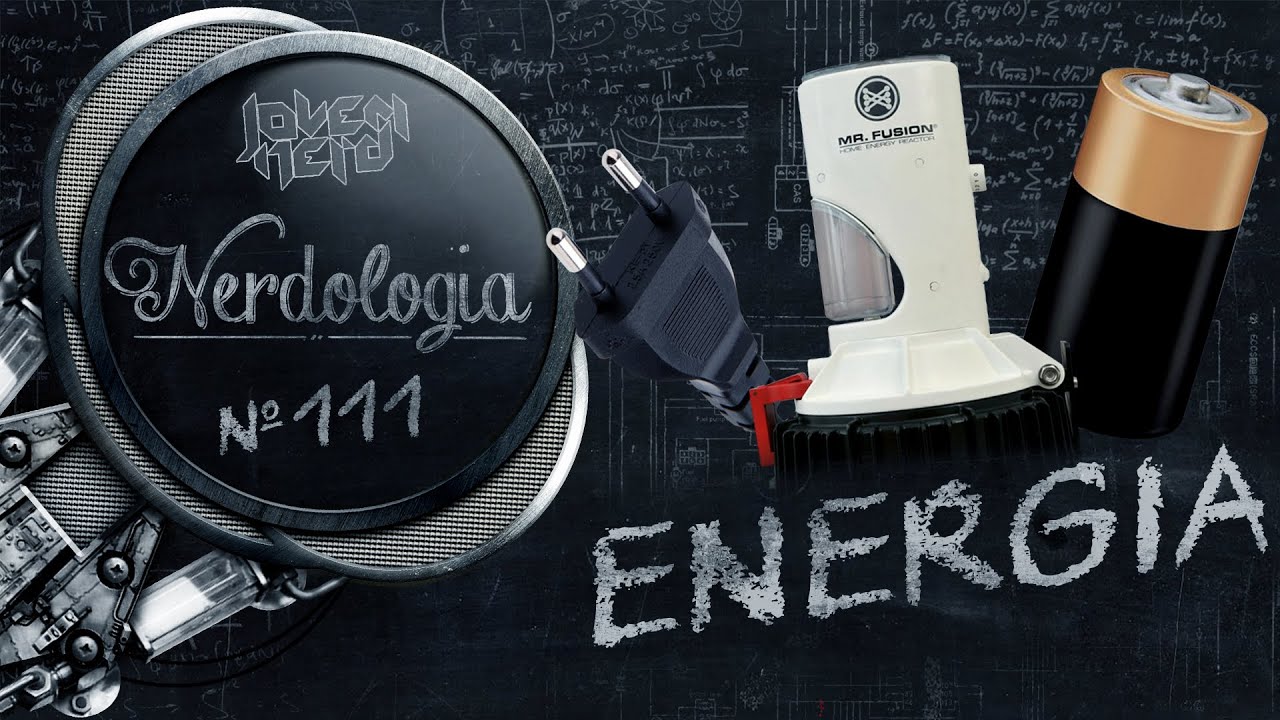 O objetivo é aprofundarmos alguns pontos e conhecer melhor essa evolução da utilização de energia pela Humanidade, assim como suas consequências.Para isso, leia atentamente as orientações abaixo.Bons estudos!Proposta1. O gráfico abaixo é apresentando a partir do 1'14" do vídeo. Nele, quais são os significados do eixo da abscissas  (eixo 'x', horizontal) e ordenadas (eixo 'y', vertical)?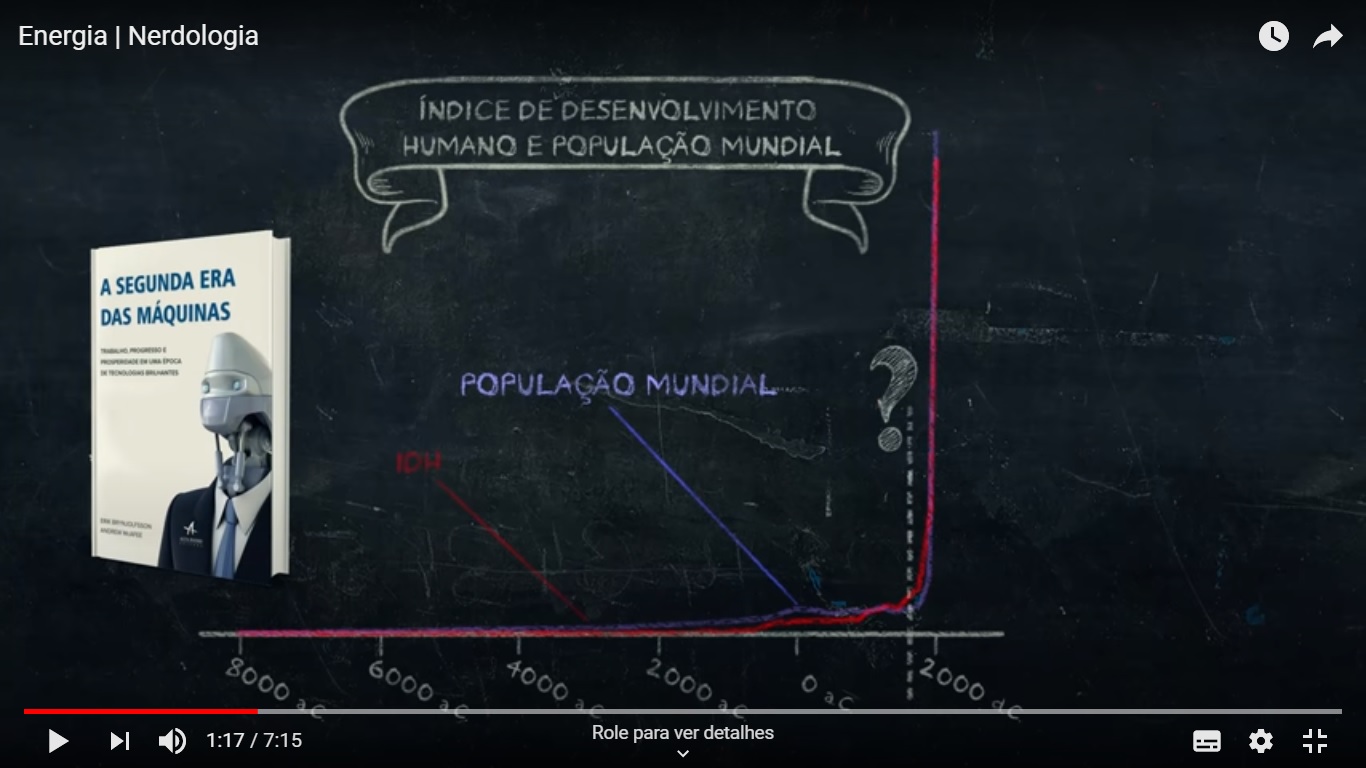 Resposta 1:(escreva sua resposta aqui)2. Ainda sobre o gráfico da questão anterior, a que evento histórico-científico refere-se o ponto de interrogação?Resposta 2:(escreva sua resposta aqui)3. De acordo com o vídeo, a humanidade inicialmente usava a própria força de trabalho para produzir alimento, depois passou a usar a energia solar com moinhos de vento e água. E, mais recentemente, passou a usar os combustíveis fósseis (energia armazenada). Como a utilização de combustíveis fósseis influenciou na produção de alimentos, no transporte e no tamanho das cidades?Resposta 3:(escreva sua resposta aqui)HOMO IMPETUS 2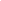 ORIENTAÇÕESAntes de iniciar sua atividade:leia a atividade com atenção;Respondendo o questionário online:acesse o link do questionário online clicando na imagem abaixo;preencha corretamente seu e-mail, pois ele será usado para enviar suas respostas para você ao final da atividade.todos os pontos do questionário são obrigatórios.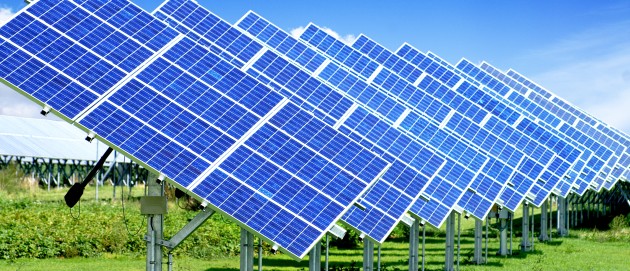 Observação: todas as atividades devem durar o tempo máximo de 45 min para cada aula que você teria da disciplina de Ciências naquele dia. Sendo assim, mesmo que não tenha terminado a atividade, faça o envio da atividade pelo Moodle.InícioTérminoTotalD.P.O.00:0000:0000 min000